Муниципальное автономное дошкольное образовательное учреждениеГородского округа «город Ирбит» Свердловской области«Детский сад № 23»Чернышева О.И., 1 ККРеализация проекта «Адвент-календарь»В нашем детском саду есть много традиций на развитие духа сплоченности семей воспитанников. И одной из таких традиций является реализация проекта «Адвент-календаря «Новогодний переполох». В адвент-календаре приняло участие 15 семей. Дети и родители каждый день выполняли различные задания, такие как: вырезать снежинки для украшения группы, изготовить прянечного человечка, изготовить домик для прянечного человечка, создать новогоднюю открытку для своего друга, прочитать стих о новогодней елочке, рассказать о самой любимой елочной игрушке и конечно же приготовить вместе с родителями праздничное угощение. И многое другое. Дети и родители ответсвенно подходили к выполнению каждого задания и с нетерпением ждали новое. По итогу проекта семьи воспитанников были награждены маленькими подарками за свои старания. 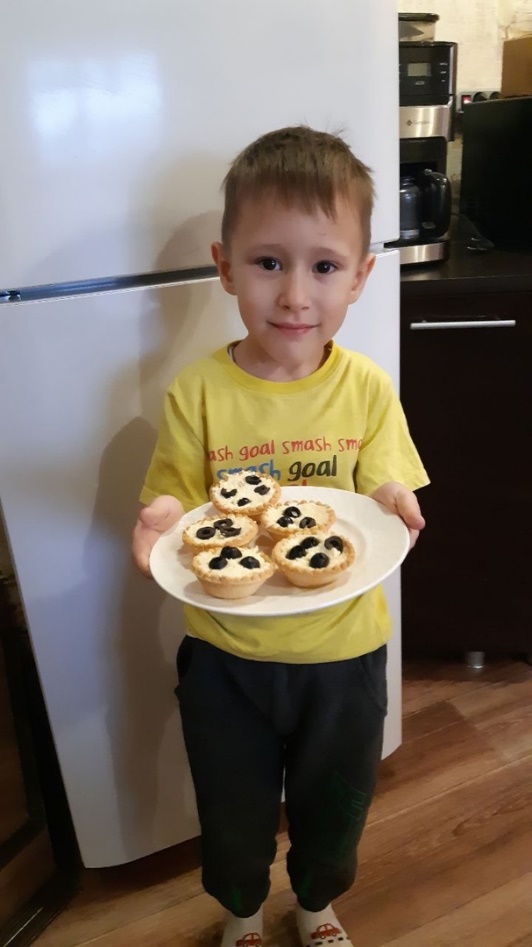 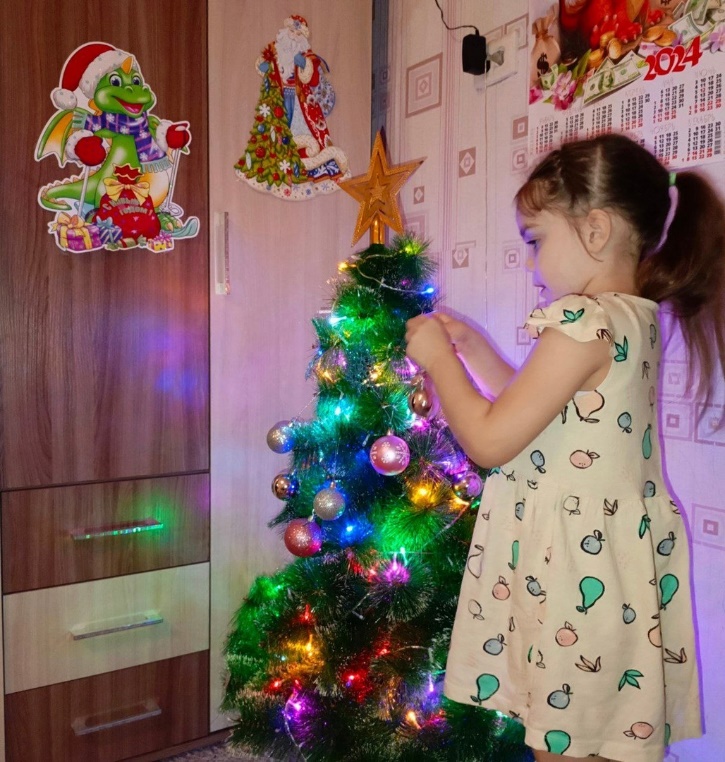 